M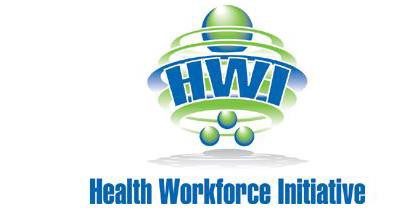 AGENDA9:00 - 9:15 am		WELCOME, INTRODUCTIONS AND BACKGROUND9:15 - 10:00 am		LISTENING MODULE PRESENTATION10:00 – 10:15 am		MAKE ASSIGNMENTS AND BREAK INTO GROUPS10:15 – 10:30 am		BREAK10:30 - 11:30 am		PREPARE MODULES11:30 am - 12:00 pm	LUNCH		12:00 -1:50 pm		PARTICIPANT PRESENTATIONS1:50 -2:00 pm		FEEDBACK, DISCUSSION AND EVALUATION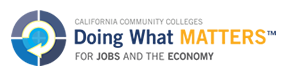 